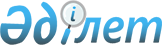 Жер салығының базалық мөлшерлемелерін түзету туралы
					
			Күшін жойған
			
			
		
					Оңтүстік Қазақстан облысы Түркістан қалалық мәслихатының 2013 жылғы 30 қаңтардағы № 11/73-V шешімі. Оңтүстік Қазақстан облысының Әділет департаментінде 2013 жылғы 5 наурызда № 2245 болып тіркелді. Күші жойылды - Оңтүстiк Қазақстан облысы Түркiстан қалалық мәслихатының 2018 жылғы 19 наурыздағы № 28/153-VI шешiмiмен
      Ескерту. Күшi жойылды - Оңтүстiк Қазақстан облысы Түркiстан қалалық мәслихатының 19.03.2018 № 28/153-VI (алғашқы ресми жарияланған күнінен бастап қолданысқа енгізіледі) шешімімен.

      Ескерту. Шешімнің тақырыбы жаңа редакцияда - Оңтүстік Қазақстан облысы Түркістан қалалық мәслихатының 27.03.2015 № 40/230-V шешімімен (алғашқы ресми жарияланған күнінен кейін күнтізбелік он күн өткен соң қолданысқа енгізіледі).
      "Салық және бюджетке төленетін басқа да міндетті төлемдер туралы" (Салық кодексі) 10 желтоқсан 2008 жылғы Қазақстан Республикасы Кодексінің 387 бабы 1-тармағына, "Қазақстан Республикасындағы жергілікті мемлекеттік басқару және өзін-өзі басқару туралы" 23 қаңтар 2001 жылғы Қазақстан Республикасы Заңының 6-бабына сәйкес, қалалық мәслихат ШЕШІМ ЕТТІ:
      1. Түркістан қалалық мәслихатының 2012 жылғы 20 желтоқсандағы № 10/61-V шешімімен бекітілген (Нормативтік құқықтық актілерді мемлекеттік тіркеу тізілімінде № 2176 нөмірімен тіркелген) Түркістан қаласының жерлерін аймақтарға бөлу схемасы негізінде, Қазақстан Республикасының "Салық және бюджетке төленетін басқа да міндетті төлемдер туралы (Салық кодексі)" кодексінің 381, 383 баптарымен белгіленген жер салығының базалық салық мөлшерлемелері 1, 2, 3, 4, 5, 6 аймақтарда автотұрақтарға (паркингтерге), автомобильге май құю станцияларына бөлінген (бөліп шығарылған) жерлерді қоспағанда 50 (елу) пайызға жоғарылатылсын.
      Ескерту. 1-тармақ жаңа редакцияда - Оңтүстік Қазақстан облысы Түркістан қалалық мәслихатының 27.03.2015 № 40/230-V шешімімен (алғашқы ресми жарияланған күнінен кейін күнтізбелік он күн өткен соң қолданысқа енгізіледі).


      2. Осы шешім алғаш ресми жарияланғаннан кейін күнтізбелік он күн өткен соң қолданысқа енгізіледі.
					© 2012. Қазақстан Республикасы Әділет министрлігінің «Қазақстан Республикасының Заңнама және құқықтық ақпарат институты» ШЖҚ РМК
				
      Қалалық мәслихат

      сессиясының төрағасы

Х.Азимов

      Қалалық мәслихат хатшысы

Ғ.Рысбеков
